Is jullie dochtertje of zoontje jonger dan 6 jaar en willen ze voetbal op een speelse en toegankelijke manier ontdekken?
Wij hebben de oplossing! VK Adegem organiseert voor de allereerste keer de “Omnibalspeeltuin”. Hierin is er vooral aandacht voor oog-, hand- en voet coördinatie (op basis van Multimove). Dit zal gegeven worden door een gediplomeerde LO leerkracht, Ruben Deleu.
Deze speeltuin is niet competitiegericht! Plezier maken is ons motto!
Met deze manier van “sporten” (waar we nooit veraf zitten van het echte voetbal) willen we de allerkleinsten klaarstomen om nadien aan te sluiten bij “the big boys”
Deze speeltuin zal plaatsvinden op elke woensdag vanaf 20 oktober tot 1 december telkens van 13h30 tot 14h30. 
Bij grotere groepen verdelen we de kids per leeftijd.
Kostprijs per sessie: 5€. Cash te betalen ter plaatse.

Wij vragen om voor ELKE sessie vooraf in te schrijven bij Ruben via rubendeleu89@gmail.com.
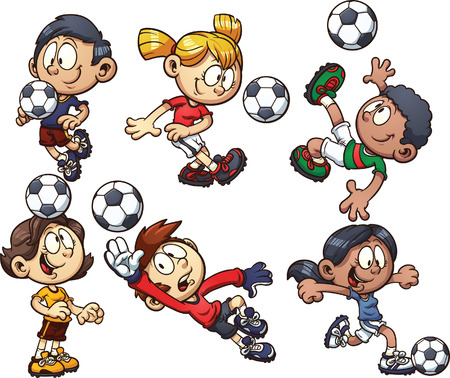 